OBRAZAC ZA PRIJAVU TEME DOKTORSKOG RADA* Upisati podatke o komentoru/komentorici, ukoliko je imenovan/aObrazac popunjava pristupnik/pristupnica uz pomoć mentora.Molimo Vas da ispunjeni Obrazac MFO-DRSC-01 dostavite u elektroničkom i u tiskanom obliku. Elektroničku inačicu obrasca  treba preimenovati u "MFO-DRSC-01-Prezime i ime pristupnika.doc" i poslati na adresu elektroničke pošte: 			gvolner@mefos.hrTiskana i potpisana inačica obrasca zajedno s traženim prilozima (navedenim u Uputama) dostavlja se: osobno - stručnom referentu za urudžbeni zapisnik i pismohranu Medicinski fakultet Osijek, zgrada u krugu KBC Osijek, Josipa Huttlera 4, drugi kat, Ured dekana, gospođa Tereza Ćondićili poštom - na adresu:			Sveučilište J. J. Strossmayera u Osijeku			Medicinski fakultet Osijek			Povjerenstvo za stjecanje doktorata znanosti			Josipa Huttlera 4			HR-31000 OsijekVAŽNO!Povjerenstvo za stjecanje doktorata znanosti razmatrat će samo one prijave tema doktorskih radova za koje je zaprimljena potpuna (elektronička i tiskana) dokumentacija sastavljena prema naputcima u ovom obrascu i Uputama za prijavu teme doktorskog rada.	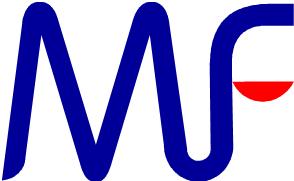 Sveučilište Josipa Jurja Strossmayera u OsijekuMedicinski fakultet OsijekPoslijediplomski doktorski studij Biomedicina i zdravstvoPrijava teme za stjecanje doktorata znanosti(označiti odgovarajuće polje znakom X) u okviru doktorskog studija temeljem znanstvenih postignućaPODATCI O PRISTUPNICI/PRISTUPNIKUPODATCI O PRISTUPNICI/PRISTUPNIKUImePrezimeZvanjeMatični broj studentaDatum rođenjaMjesto rođenjaDržava rođenjaAdresaTelefonAdresa e-pošteŽIVOTOPIS PRISTUPNICE/PRISTUPNIKAŽIVOTOPIS PRISTUPNICE/PRISTUPNIKAObrazovanje (kronološki slijed od novijega k starijem datumu)Radno iskustvo(kronološki slijed od novijega k starijem datumu)Popis radova i aktivnih sudjelovanja na skupovimaNASLOV PREDLOŽENE TEME (najviše 200 znakova s prazninama)NASLOV PREDLOŽENE TEME (najviše 200 znakova s prazninama)NASLOV PREDLOŽENE TEME (najviše 200 znakova s prazninama)NASLOV PREDLOŽENE TEME (najviše 200 znakova s prazninama)HrvatskiHrvatskiEngleskiEngleskiJezik na kojem će se pisati radJezik na kojem će se pisati radZnanstveno polje(odabrati samo jedno polje) Znanstveno polje(odabrati samo jedno polje)  3.01. Temeljne medicinske znanosti 3.02. Kliničke medicinske znanosti 3.03. Javno zdravstvo i zdravstvena zaštita 3.01. Temeljne medicinske znanosti 3.02. Kliničke medicinske znanosti 3.03. Javno zdravstvo i zdravstvena zaštitaZnanstvena grana (odabrati samo jednu granu u odgovarajućem polju)3.01. Temeljne medicinske znanosti 01 anatomija 02 citologija, histologija i embriologija 03 farmakologija 04 fiziologija čovjeka 05 genetika, genomika i proteomika čovjeka 06 imunologija 07 povijest medicine i biomedicinskih znanosti 08 neuroznanost 09 medicinska biokemija3.01. Temeljne medicinske znanosti 01 anatomija 02 citologija, histologija i embriologija 03 farmakologija 04 fiziologija čovjeka 05 genetika, genomika i proteomika čovjeka 06 imunologija 07 povijest medicine i biomedicinskih znanosti 08 neuroznanost 09 medicinska biokemija3.03. Javno zdravstvo i zdravstvena zaštita 01 epidemiologija 02 javno zdravstvo 03 medicina rada i športa 04 obiteljska medicina 05 socijalna medicina 06 zdravstvena ekologijaZnanstvena grana (odabrati samo jednu granu u odgovarajućem polju)3.02. Kliničke medicinske znanosti3.02. Kliničke medicinske znanosti3.02. Kliničke medicinske znanostiZnanstvena grana (odabrati samo jednu granu u odgovarajućem polju) 01 anesteziologija i reanimatologija 02 dermatovenerologija 03 fizikalna medicina i rehabilitacija 04 gerijatrija 05 ginekologija i opstetricija 06 hitna medicina 07 infektologija 08 intenzivna medicina 09 interna medicina 10 kirurgija 11 klinička biokemija 12 klinička citologija 13 klinička farmakologija s toksikologijom 14 klinička imunologija 15 medicinska etika 16 medicinska mikrobiologija 01 anesteziologija i reanimatologija 02 dermatovenerologija 03 fizikalna medicina i rehabilitacija 04 gerijatrija 05 ginekologija i opstetricija 06 hitna medicina 07 infektologija 08 intenzivna medicina 09 interna medicina 10 kirurgija 11 klinička biokemija 12 klinička citologija 13 klinička farmakologija s toksikologijom 14 klinička imunologija 15 medicinska etika 16 medicinska mikrobiologija 17 nuklearna medicina 18 oftalmologija 19 onkologija 20 ortopedija 21 otorinolaringologija 22 patofiziologija 23 patologija 24 pedijatrija 25 radiologija 26 radioterapija i onkologija 27 sudska medicina 28 urologija 29 psihijatrija 30 neurologija 31 sestrinstvoIMENOVANI MENTOR/KOMENTORIMENOVANI MENTOR/KOMENTORIMENOVANI MENTOR/KOMENTORMentor/icaKomentor/ica*ImePrezimeZvanjeUstanovaAdresa e-pošteOBRAZLOŽENJE TEMEOBRAZLOŽENJE TEMEKLJUČNE RIJEČI (3-7 ključnih riječi)KLJUČNE RIJEČI (3-7 ključnih riječi)Hrvatski1      2      3      4      5      6      7      Engleski1      2      3      4      5      6      7      PRIKAZ PROBLEMA (najviše 10000 znakova s prazninama)PRIKAZ PROBLEMA (najviše 10000 znakova s prazninama)HIPOTEZA (najviše 500 znakova s prazninama)HIPOTEZA (najviše 500 znakova s prazninama)CILJEVI ISTRAŽIVANJA (najviše 1000 znakova s prazninama)CILJEVI ISTRAŽIVANJA (najviše 1000 znakova s prazninama)USTROJ STUDIJEUSTROJ STUDIJEISPITANICI (MATERIJAL)ISPITANICI (MATERIJAL)METODEMETODESTATISTIČKE METODESTATISTIČKE METODEOČEKIVANI ZNANSTVENI DOPRINOS (najviše 800 znakova s prazninama)OČEKIVANI ZNANSTVENI DOPRINOS (najviše 800 znakova s prazninama)LITERATURALITERATURAIZJAVA O JEDINSTVENOSTI PRIJAVEIZJAVA O JEDINSTVENOSTI PRIJAVEOdgovorno izjavljujem da nisam prijavila/o doktorski rad s istovjetnom temom niti na jednom drugom sveučilištu.Odgovorno izjavljujem da nisam prijavila/o doktorski rad s istovjetnom temom niti na jednom drugom sveučilištu.DatumPotpis pristupnikaPotpis mentoraPotpis komentoraNAPOMENA (prema potrebi)